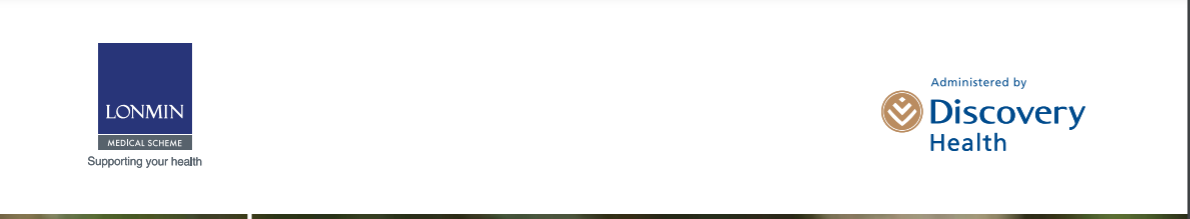 See Discovery Medical Scheme benefits brochure.